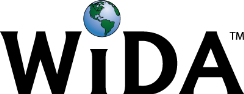 CONNECTION: It connects to the US History II curriculum-The Progressive EraUSII.8 Analyze the origins of Progressivism and important Progressive leaders, and summarize the major accomplishments of Progressivism. (H, E)CCSS.ELA-Literacy.RH.9-10.2 Determine the central ideas or information of a primary or secondary source; provide an accurate summary of how key events or ideas develop over the course of the text.EXAMPLE CONTEXT FOR LANGUAGE USE: Students will take a multiple-choice test to demonstrate what they learned about The Progressive EraCOGNITIVE FUNCTION:  Students will relate (Bloom’s level 2-Understanding) their knowledge of what they learned about The Progressive Era through answering multiple-choice questions.COGNITIVE FUNCTION:  Students will relate (Bloom’s level 2-Understanding) their knowledge of what they learned about The Progressive Era through answering multiple-choice questions.COGNITIVE FUNCTION:  Students will relate (Bloom’s level 2-Understanding) their knowledge of what they learned about The Progressive Era through answering multiple-choice questions.COGNITIVE FUNCTION:  Students will relate (Bloom’s level 2-Understanding) their knowledge of what they learned about The Progressive Era through answering multiple-choice questions.COGNITIVE FUNCTION:  Students will relate (Bloom’s level 2-Understanding) their knowledge of what they learned about The Progressive Era through answering multiple-choice questions.COGNITIVE FUNCTION:  Students will relate (Bloom’s level 2-Understanding) their knowledge of what they learned about The Progressive Era through answering multiple-choice questions.COGNITIVE FUNCTION:  Students will relate (Bloom’s level 2-Understanding) their knowledge of what they learned about The Progressive Era through answering multiple-choice questions.DOMAIN: ReadingLevel 1EnteringLevel 2EmergingLevel 3DevelopingLevel 4ExpandingLevel 5BridgingLevel 6 - Reaching DOMAIN: ReadingRecall and understand 50% (10 out of 20) of the main historical facts about the Progressive Era using the power point presentation notes about the topic.Recall and understand 70% (16 out of 20) of the main historical facts about the Progressive Era using the power point presentation notes about the topic.Recall and understand the main historical facts about the Progressive Era using the power point presentation notes about the topic.Recall and understand the main historical facts about the Progressive Era using an index card.Recall and understand independently the main historical facts about the Progressive Era.Level 6 - Reaching TOPIC-RELATED LANGUAGE: Muckrakers, Progressivism, Meat Inspection Act, settlement houses, suffrage, NAACP, legislation, progressTOPIC-RELATED LANGUAGE: Muckrakers, Progressivism, Meat Inspection Act, settlement houses, suffrage, NAACP, legislation, progressTOPIC-RELATED LANGUAGE: Muckrakers, Progressivism, Meat Inspection Act, settlement houses, suffrage, NAACP, legislation, progressTOPIC-RELATED LANGUAGE: Muckrakers, Progressivism, Meat Inspection Act, settlement houses, suffrage, NAACP, legislation, progressTOPIC-RELATED LANGUAGE: Muckrakers, Progressivism, Meat Inspection Act, settlement houses, suffrage, NAACP, legislation, progressTOPIC-RELATED LANGUAGE: Muckrakers, Progressivism, Meat Inspection Act, settlement houses, suffrage, NAACP, legislation, progressTOPIC-RELATED LANGUAGE: Muckrakers, Progressivism, Meat Inspection Act, settlement houses, suffrage, NAACP, legislation, progress